Kierunek Architektura Wnętrz							Wrocław, 01.06.2020 r.Wydział AWWiSASP im. E. Gepperta we WrocławiuKierownik Katedry AWdr hab. Bartosz Jakubicki, prof. ucz.SPRAWOZDANIE Z DYDAKTYKI ZDALNEJKIERUNKU ARCHITEKTURA WNĘTRZKadra dydaktyczna kierunku AW z pełnym zaangażowaniem kontynuuje proces edukacji zdalnej i dostosowania się do nadzwyczajnej sytuacji w szkolnictwie, wynikłej z epidemii COVID-19. Prowadzący zajęcia energicznie pracują nad zakończeniem semestru w wyznaczonych terminach i starają się możliwie pełnie realizować program nauczania.  Za miesiąc maj 2020r. otrzymałem potwierdzenia mailowe o prowadzeniu zajęć zdalnych od wszystkich prowadzących przedmioty na kierunku Architektura Wnętrz. W większości pracownicy sprawnie utrzymują kontakt e-learningowy ze studentami, starają się kontrolować regularność zdalnej komunikacji edukacyjnej ze studentami. Dwóch dydaktyków zgłosiło brak odzewu ze strony kilku studentów, w związku z czym zostały przedsięwzięte środki zaradcze, mobilizujące do zdalnej nauki. W pierwszym rzędzie wysyłane są do studentów mailowe ponaglenia o nawiązanie kontaktu z prowadzącymi, a w przypadku braku odzewu, podejmowane są próby kontaktu telefonicznego. Niestety kilku studentów informuje o braku możliwości regularnego kontaktu z miejsc obecnego przebywania lub o sytuacji rodzinnej utrudniającej, a nawet uniemożliwiającej, bieżącą realizację zadań kursowych. W takich przypadkach rekomendowane jest przedłużenie sesji lub sesja poprawkowa. Informowany jestem o nieregularnej frekwencji wielu studentów oraz o bardziej niż zwykle zróżnicowanym stanie zaawansowania projektów studenckich. Na tej podstawie rokuję znacznie większą liczbę przesunięć terminów i poprawek w sesji letniej 2020 oraz późniejsze terminy obron dyplomów, zarówno na pierwszym, jak i drugim stopniu studiów.Podstawowym narzędziem nauczania zdalnego pozostaje poczta e-mailowa, ponieważ można przesyłać nią zarówno tekstowe pliki edukacyjne, filmy, linki, a przede wszystkim różnego rodzaju załączniki graficzne konieczne na etapie korekt projektowych. Sugerowane odbywanie się dydaktyki według rozkładu zajęć, w tym przypadku może być rozłożone w czasie, ponieważ prowadzący i studenci mogą przygotowywać materiały do rozmów wcześniej. W wielu przypadkach konieczne było założenie odrębnych skrzynek dla prowadzenia dydaktyki, żeby nie kolidowały z korespondencją administracyjną, dlatego nie zawsze korespondencja odbywa się z serwera asp.wroc.pl.Drugim preferowanym przez dydaktyków narzędziem są video-komunikatory internetowe Skype, ZOOM, Microsoft Teams.  Stałym problemem jest niestabilny przesył danych Internetu, szczególnie w miejscach, gdzie możliwy jest tylko zasięg mobilny. Płynne użytkowanie komunikatorów video, czy sesji telekonferencyjnych, możliwe jest tam tylko w mniej popularnych porach dnia. W obecnym okresie mam potwierdzenia od dydaktyków kierunku AW 
o następujących formach nauki zdalnej:rozsyłanie informacji organizacyjnych drogą poczty e-mail do wszystkich studentów;informacje i materiały kursowe publikowane na stronach poszczególnych pracowni np.: pracownia402.weebly.com ;kontakty przez platformę MySpace, również zamieszczanie danych na stronie np.: Pracownia Architektury Wnętrz ASP Wrocław 209Mwykłady: wysyłane jako dokumenty tekstowe, współdzielone na żywo na platformie ZOOM, umieszczane jako pliki filmowe np.: na YouTube ;korekty projektowe: przesyłane drogą mailową, wymiana plików graficznych, plików rysunkowych i tekstów, rozmowy telefoniczne i wideo-rozmowy na platformie Skype oraz ZOOM i  Microsoft Teams;przesyłanie dużych plików przy pomocy platformy WeTransfer.Niewątpliwie stan niepewności wynikający z dynamicznego wydawania zarządzeń przez ministrów nie sprzyja procesowi nauczania, zmniejsza również autorytet władz uczelni i dydaktyków, którzy przekazują coraz to nowe dyspozycje, co do przebywania na uczelni oraz obron dyplomów.Mimo zgłaszanych problemów z frekwencją studentów, bazując na większości pozytywnych relacji dydaktyków stwierdzam, że zajęcia zdalne odbywają się sprawnie i bez większych zakłóceń. Kadra elastycznie dopasowuje się do sytuacji i kreatywnie reaguje na nowe potrzeby oraz problemy. Przygotowania do zakończenia zajęć oraz sesji zdalnej są zadowalające, nastawienie pozytywne, choć dla wszystkich będzie to nowe doświadczenie.Kierownik Katedry AW dr hab. Bartosz Jakubicki, prof. ucz.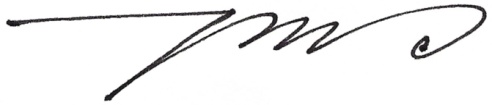 